Несвиж –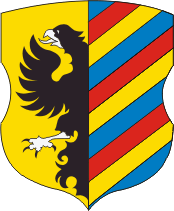 столица рода Радзивиллов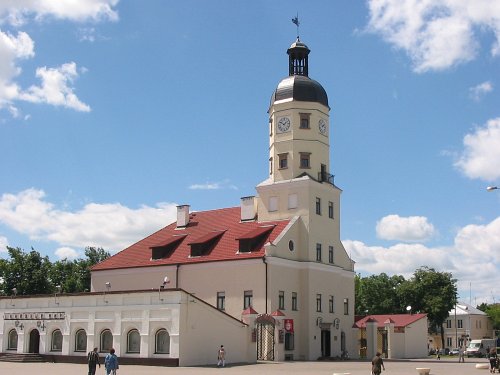 За дополнительную плату: Экскурсия по оборонительным сооружениям Несвижского замка: валы, бастионы, подземный тоннель Экскурсия по музею Ратуши Посещение часовни Слуцкой брамы (в летнее время) Обед в кафе или ресторанеПродолжительность экскурсии: 8 ч.Протяжённость маршрута: 310 км.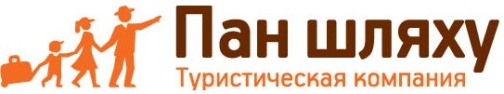 . Минск, ул. Калинина, д. 7, офис 51Тел. 280-98-72, 280-83-52, МТС 8-029- 5177-179, VELCOM  8-029-6176-000E-mail: pan5@tut.byСайт: www.pan-s.by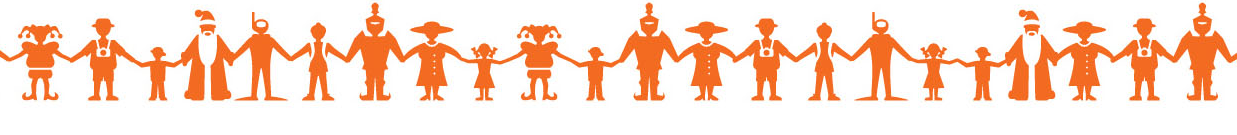 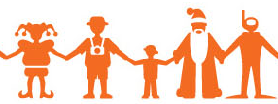 Несвиж – небольшой город над рекой Ушой, сейчас районный центр, а на протяжении столетий, с начала шестнадцатого века и почти до середины двадцатого – блестящая столица могущественного рода Радзивиллов. В Несвиже сохранились памятники радзивилловской эпохи: ратуша, фарный костёл, Слуцкая брама, родовой замок Радзивиллов.Организация: Сбор:вВыезд:                      -//-вВозвращение:                      -//-вАвтобус:Экскурсовод:Дорога до Несвижа (2 часа). Путевая информация; 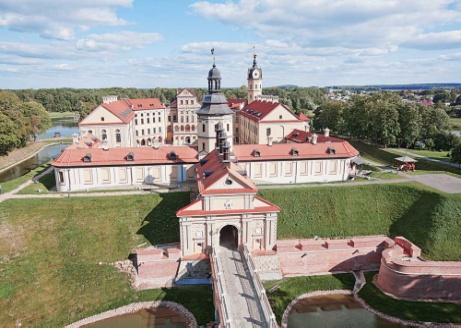 Обзорная экскурсия по Несвижу: ратуша (самая старинная из сохранившихся в Беларуси), торговые ряды 16 века, Слуцкая брама (городские ворота 18 века), памятник философу и первопечатнику Сымону Будному;Осмотр фарного (бывшего иезуитского) костёла Божьего Тела 16 века с родовой усыпальницей Радзивиллов;Экскурсия по Несвижскому замку и дворцу Радзивиллов (Золотой, Гетманский, Охотничий, Бальный залы, арсенал, домашняя часовня, кабинеты князя и княгини, галереи); 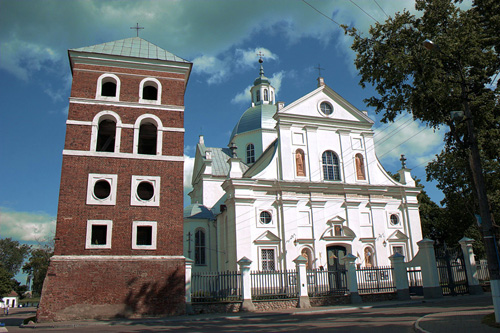 Прогулка по парку Радзивиллов 19 века 